单位：mm）本体屏蔽型SNX12-02BNA , SNX12-02BNBSNX12-02BPA , SNX12-02BPB非屏蔽型SNX12-04DNA , SNX12-04DNBSNX12-04DPA , SNX12-04DPB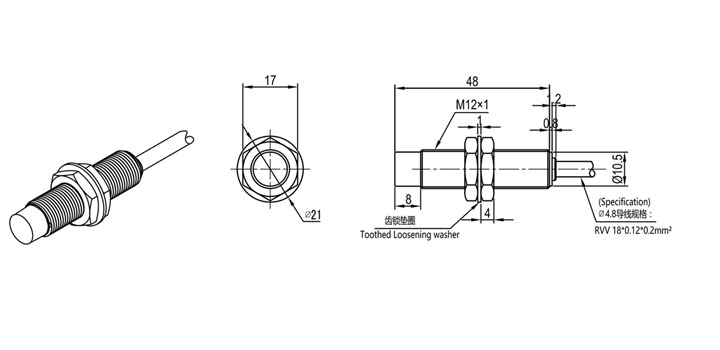 屏蔽型SNX18-05BNA , SNX18-05BNBSNX18-05BPA , SNX18-05BPB非屏蔽型SNX18-08DNA , SNX18-08DNBSNX18-08DPA , SNX18-08DPB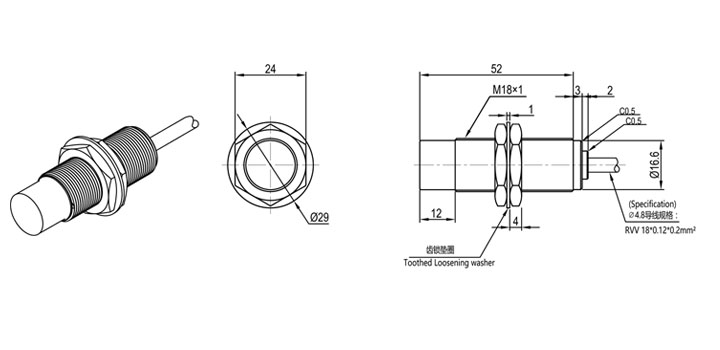 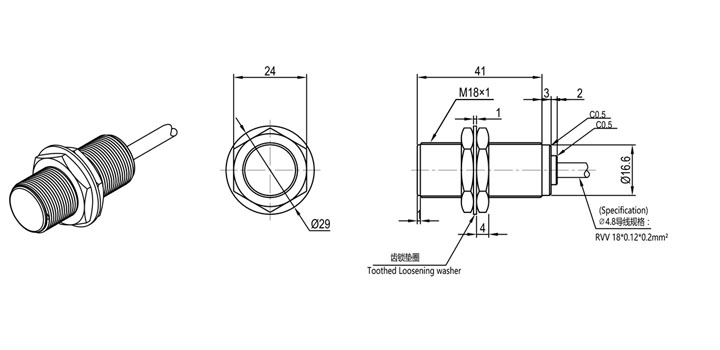 屏蔽型SNX30-10BNA , SNX30-10BNBSNX30-10BPA , SNX30-10BPB非屏蔽型SNX30-15DNA , SNX30-15DNBSNX30-15DPA , SNX30-15DPB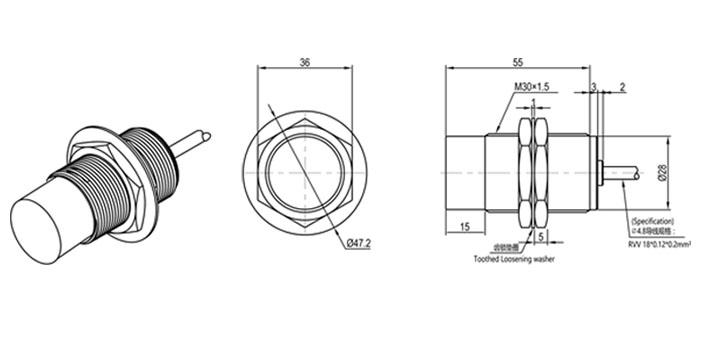 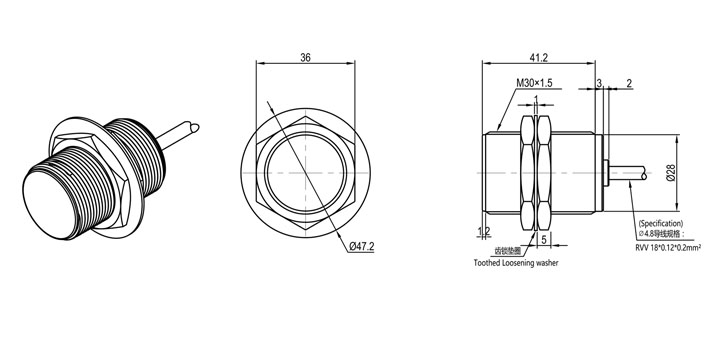 